Presseinformation	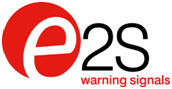 Zum Downloaden eines Bildes in Druckqualität 300 dpigehen Sie zu parkfield.co.uk/e2s/stex-family-print.jpgDer Text steht Ihnen unter parkfield.co.uk/e2s/stex-family-de.docx als Word-Datei zum Download bereit.Alle E2S Presseinformation zu sehen, zu gehen parkfield.co.uk/e2s/
Die 316L STEx-Familie aus rostfreiem Edelstahl von E2S - korrosionsbeständig und DNV-genehmigt. Veröffentlicht am 23. April 2019
Die explosionsgesicherte/flammenfeste STEx-Familie aus dem Hause E2S Warning Signals umfasst akustische, visuelle und Kombi-Warngeräte sowie Handmelder, die alle in Gehäuse aus 316L rostfreien Edelstahl gefasst sind. Die Geräte sind für den Gebrauch im Gefahrenbereich, Zone 1 und 21 IECEx- und ATEX-zugelassen und für den Einsatz in gas- und staubhaltigen Umgebungen konzipiert, an Land sowie auf See, wo Korrosion besonders problematisch ist. Die STEx-Familie ist umfassend zertifiziert und kann bei diversen Einsatztemperaturen verwendet werden, wodurch sie auch für die schwierigsten Einsatzgebiete geeignet ist.  Die Mitglieder der STEx-Familie sind ebenfalls für Marineeinsätze an Deck DNV-genehmigt.Nach Wahl mit traditionell ausgestellten oder omnidirektionalen Hörnern, sind die STExS Hornschallgeber in 64 Alarmtonfrequenzmustern und -ausgaben von bis zu 123dB(A) erhältlich. Die STExB Lichtquelle der Warnleuchte ist entweder als 10, 15 oder leuchtstarkes 21-Joule Xenon-Blitzlicht, rotierendes Halogen oder eine Reihe von leistungsstarken LEDs erhältlich. Bei STExC Kombi-Signalen werden in einem kompakten Gehäuse Xenon-Blitzlicht und akustische Warnsignale kombiniert - das spart Kosten und Zeit bei der Montage. Die vor Ort austauschbaren, farbigen Linsenfilter wurden nach Prismendesign entworfen, was ihre Leuchtkraft verstärkt und sogar auf branchenführende Candela-Werte bringt.  Die STExCP8 Handmelder sind für die Anwendung in SIL 2-Beschwerdesystemen genehmigt und verfügen über die innovative E2S Termination-Funktion, die den Einsatz von EOL und Geräten der Baureihe vor Ort ermöglicht, ohne dass die Feldverdrahtung beeinträchtigt wird. Die Handmelder-Reihe ist in vier Betriebsmechanismen erhältlich: traditionelles Bruchglas mit plastikbeschichtetem Sicherheitsglas, Druckknopf, Druckknopf mit Werkzeugwiederherstellungsknopf und Taster. Alle Einheiten werden mit Verschlussstopfen aus rostfreiem Edelstahl geliefert; Kabelverschraubungen gibt es mit M20-, ½” NPT-, ¾’’ NPT- oder M25-Gewinde. Jegliche Form von externer Hardware, wie z. B. kuppelförmige Schutzgitter für die Warnleuchten und Montageklammern, werden wie üblich aus 316 (A4) rostfreiem Edelstahl gefertigt. 

*** Ends: body copy 278 words ***

Hinweise an die Redaktion:Im Falle weiterer Rückfragen kontaktieren Sie bitte:Nigel MayParkfield Communications LimitedParkfield HouseDamerhamSP6 3HQGroßbritannienTel: + 44 (0)1725 518321Fax: + 44 (0)1725 518378nigel.may@parkfield.co.uk parkfield.co.uk 
E2S ist der weltweit größte unabhängige Hersteller von Alarmsignalgeräten. Mit Sitz in West-London, England, konzipiert und fertigt das Unternehmen eine umfassende Auswahl an akustischen- und optischen Alarmsignalgeräten für Ex Gefahrenzonen, Industrieanlagen und Sirenen zur großflächigen Alarmierung. E2S-Produkte sind über die Vertriebsniederlassungen und ein weltweites Händlernetz erhältlich. Einzelheiten zu den Länderadressen finden sich auf der Internetseite des Unternehmens. Darüber hinaus verfügt E2S über ein eigens Vertriebszentrum in Houston, Texas, für den Vertrieb der Produkte und den technischen Support vor Ort.E2S Warning SignalsImpress HouseMansell RoadLondonW3 7QHGroßbritannienTel: + 44 (0)20 8743 8880Fax: + 44 (0)20 8740 4200sales@e2s.com e2s.com